Память - это запоминание, сохранение и последующее воспроизведение того, что мы раньше воспринимали, переживали или делали. Иными словами память - это отражение опыта человека путем его запоминания, сохранения и воспроизведенияСпециалисты различают кратковременную и долговременную память,также виды памяти в зависимости от характера запоминаемого материала:моторную, слуховую, зрительную, вербальную (словесную), логическую.Преобладание у человека того или иного вида памяти говорит о том, как ему легче воспринимать информацию: виде зрительных образов или словесной информации, совершая какие-то действия или выстраивая логические цепочки.Очень часто эти виды памяти выступают в определенных сочетаниях:Зрительно-моторная память необходима для выполнения работы по образцу (списывание с доски, работа с прописями, с последующим выполнением задания по памяти);Вербально-моторная (работа со словесной инструкцией с указанием порядка выполнения задания: написание под диктовку элементов букв, рисование под диктовку геометрических узоров по клеточкам); Логическая память (запоминание последовательности слов, действий в сюжетных рассказах и т.д.) дошкольников преобладает непроизвольное запоминание (запоминание без цели), поэтому если вы хотите чему-то научить ребенка-дошкольника, необходимо помнить: Цель обучения должна быть эмоционально значима для него – достигнув цели, ребенок ждет похвалы или удивления взрослого.Лучше сохраняется материал, который поразил и увлек ребенка.Дети очень любят соревнование, игру.Во многом внимание дошкольника зависит от изобретательности взрослых, их фантазий.К семи годам у ребенка начинает формироваться произвольная память(сознательное запоминание), это связано с физиологическим развитием ребенка. Предлагаем вам ознакомиться с правилами запоминания, соблюдение которых поможет вам и вашему ребенку при обучении в школе.Детская память характеризуетсятем, что заучивание похожего материала стирает предыдущий. Поэтому, прежде чем приступитьизучению следующего учебного материала, сделайте перерыв или дайте возможность ребенку сменить деятельность.Чтобы запомнить новыйматериал его лучше всего учить наночь (таблицу умножения, стихотворение и т.д.)Чтобы ребенок лучше запомнил новый материал, ему при изучении необходимо задавать вопросы: о чем это? Что про это говорится? И т.д.Предлагаем вам несколько простых игр и упражнений на развитие произвольной памяти.Игра: «Какой игрушки не хватает?»Цель: развитие зрительной памяти. Ход игры: Поставить перед ребенком на 1 минуту 4-5 игрушек, затем попросить ребенка отвернуться и убрать одну игрушку.Вопрос к ребенку: «Какой игрушки не хватает?»Игру можно усложнить:а) увеличить количество игрушек;б) ничего не убирать, а только менять игрушки местами.Играть можно 2-3 раза в неделю (игрушки меняются).Игра: «Переверни страницу»Читая ребенку сказку или рассматривая с ним картинки, предложите ему запомнить картинку, а потом переверните и задайте несколько вопросов по картинкесколько мячей было в комнате?сколько окон?куклы сидели или стояли?были ли на окнах цветы?сколько детей было в комнате и т.д. Помогут в развитии памяти и разучивание стихотворений, перессказывание сказок, выполнение заданий по памяти:нарисуй 3 квадрата, 1 круг и первую фигуру зачеркни; нарисуй 4 треугольника, 2 овала, 2 и 3 фигуры разукрась красным карандашом и т.д.Игра: «Слово за слово».Цель: развитие памяти и увеличениеобъема памяти, расширение иактивизация словаряВзрослый начинает игру и говорит:«На полянке растут цветы:….», «Влесу живут...», «В саду на деревьяхрастут...». «В зоопарке можноувидеть...» и т. д.)Ребенок повторяет сказанное идобавляет название цветка(«ромашка»), третий игрок иливновь взрослый повторяет всюфразу и добавляет название цветка(«одуванчик»). И так далее. Этопозволит расширить словарный запас у ребенка и стимулирует развитие памяти.Игра: « Два предмета».Цель: активизация зрительной памяти,сосредоточение ребенка на отдельныхсвойствах предметов. Развитиеспособности по описанию свойствопределять, каким предметам этисвойства принадлежат. Назови два предмета обладающих сразу тремя признаками:Гладкий черный твердый...Темный тяжелый шумный...Светлый легкий блестящий...Белый мягкий съедобный...Игра - упражнения насовершенствование зрительногоанализа, осмысленности восприятия.Цель: Узнавание контурных или силуэтныхизображений предметов.Какие предметы изображены? Назовиих.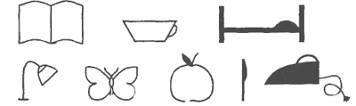 Памятка для родителейигры играем – память развиваем.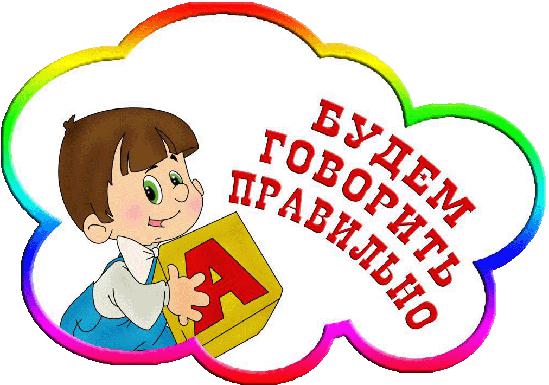 